The Nominees for the Deanship Position in the Faculty of science      The Faculty of science announces the nominees for the deanship position as follows: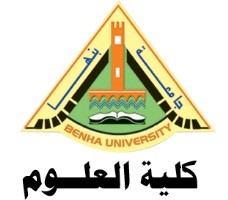 Prof.Dr. Allaa el-Sayed Amin Prof.Dr. Nasser Allaa Hasan Abd El-MegeedProf.Dr. Lotfy Ibrahim Abu SalimProf.Dr. Muhammad Abd alla el-fakaranyProf.Dr. Ashraf Abd el-Hamed WasfyProf.Dr. Elham Muhammad Ahmed SalamaProf.Dr. Zakaria el-Sayed abd alla Prof.Dr. Saied el-Sayed Abd El- Ghany